ANKIETA „Profilaktyka raka prostaty dla mężczyzn powyżej 40 roku życia zamieszkałych 
na terenie Miasta Zduńska Wola”NUMER BADANIA LABORATORYJNEGO ………………………………………………………………………………..(wypełnia SPZPOZ) NUMER BADANIA USG  ………………………………………………………………………………………………………..(wypełnia SPZPOZ) DANE PACJENTA **dane niezbędne do kwalifikacji, przekazania wyników badań oraz umówienia wizyty na badanie USGCZĘŚĆ INFORMACYJNA DLA PACJENTA: Łączne kryteria kwalifikacji do skorzystania z bezpłatnych badań: mężczyźni w wieku powyżej 40 lat zamieszkujący na terenie Miasta Zduńska Wola wyrażający zgodę na przetwarzanie swoich danych w ramach realizacji zadania Dodatkowe informacje  o RAKU PROSTATY  wydane pacjentowi w formie ulotki przygotowanej przez Ministerstwo Zdrowia www.planujedlugiezycie.pl 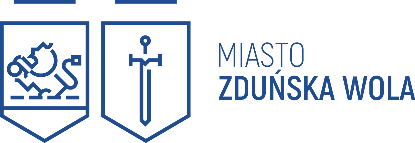 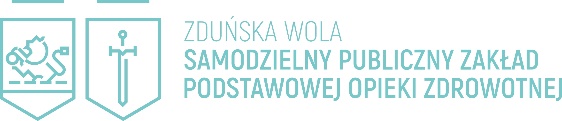 PYTANIA Czy w ostatnim miesiącu zdarzyło się Panu, że:Oświadczenia: Miejscowość i data …………………………………………			…………………………………………………………podpis czytelny pacjenta Numer pacjenta (nadaje SPZPOZ) …………………../PROSTATA/2024IMIĘ I NAZWISKO WIEK ADRES ZAMIESZKANIA NUMER TELEFONU ADRES MAILOWY LP.PYTANIETAKNIE 1miał Pan uczucie niecałkowitego opróżnienia pęcherza po oddaniu moczu2miał Pan oddać mocz częściej niż co 2 godziny (po wypiciu normalnej ilości płynów)3zdarzyła się sytuacja nagłej potrzeby oddania moczu? 4oddawał Pan mocz słabym strumieniem 5oddawanie moczu było przerywane („zacinanie się”)6musiał Pan wstawać w nocy, aby oddać mocz7oddawał Pan mocz z trudnością i bólem8wystąpiła krew w moczu9odczuwa Pan parcie na mocz10odczuwa Pan bóle w podbrzuszu11Czy w rodzinie (dziadek, ojciec, brat) zmagał się z chorobą nowotworowąLP.OŚWIADCZENIATAKNIE 1Wyrażam zgodę na udział w badaniu laboratoryjnym – badanie PSA 2Wyrażam zgodę na badanie USG 3Wyrażam zgodę na przetwarzanie moich danych osobowych w tym numeru telefonu i/lub adresu mail zgodnie z przepisami rozporządzenia Parlamentu Europejskiego i Rady (UE) 2016/679 z dnia 27 kwietnia 2016 r. w sprawie ochrony osób fizycznych w związku z przekazywaniem danych osobowych i w sprawie swobodnego przepływu takich danych oraz uchylenia dyrektywy 95/46/WE (ogólne rozporządzenie o ochronie danych) (Dz.Urz.UE.L nr 119, str. 1 z poź. zm.) 4Wyrażam zgodę na przesłanie wyniku badania oraz zawiadomienie o badaniu USG - pocztą mailową/ lub drogą SMS 